INDICAÇÃO Nº 7128/2017Indica ao Poder Executivo Municipal que efetue serviços de revitalização de camada asfáltica de Rua, localizada no Jardim Panambi.Excelentíssimo Senhor Prefeito Municipal, Nos termos do Art. 108 do Regimento Interno desta Casa de Leis, dirijo-me a Vossa Excelência para sugerir que, por intermédio do Setor competente, que efetue serviços de revitalização da camada asfáltica da Rua das Dálias, próximo à residência de número 203, Jardim Panambi.Justificativa:Moradores alegam que, já solicitaram inúmeras vezes os serviços de revitalização da camada asfáltica do trecho supramencionado, mas sequer receberam resposta. Pedem a revitalização da camada asfáltica, no local urgente.Plenário “Dr. Tancredo Neves”, em 06 de setembro de 2.017.Gustavo Bagnoli-vereador-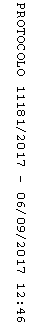 